Community Conversations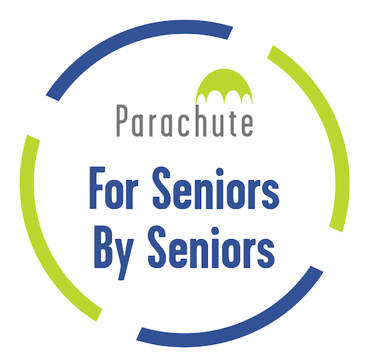 Additional information and resources for ‘Community Conversations: Home’ on September 21, 2022.Watch the recording here: https://youtu.be/YeFZPib61Dw Stay up to date with the series here: https://parachute.ca/en/program/for-seniors-by-seniors-community-conversations/ Parachute would like to express their appreciation of Taylor Nicholls, Caitlin Dundee, and Nathaniel Welch for their work on this resource.Federal - Government Federal (Non-Government)AlbertaProvince WideCity/Region/ County SpecificBritish ColumbiaProvince WideManitobaProvince WideCity/Region/County SpecificNew BrunswickProvince WideCity/Region/County SpecificNewfoundland and LabradorProvince WideNova ScotiaProvince WideCity/Region/County SpecificOntarioProvince WideCity/Region/County SpecificPrince Edward IslandProvince WideQuebecProvince WideCity/Region/County SpecificSaskatchewanProvince WideNorthwest TerritoriesProvince WideNunavutProvince WideYukonProvince WideOnline Information and ResourcesAge-Friendly Bathroom Designs and RemodelingAge-Friendly Stairs Modification RenovationsTenant Rights Related to Home Modifications in CanadaRelevant Legal Agencies, Acts, and Policies:Federal:Tenancy and landlord relationships/agreements are governed at the Provincial/Territorial levels, however some federal regulations do apply. Tenant privacy rights are governed by the Personal Information Protection and Electronic Documents Act (PIPEDA), with which landlords must comply.Provincial:	Alberta: Residential Tenancies ActPart 2 ;Section 24 (Locks and Security Devices), Subsection 3(b) stipulates that tenants can install security devices such that:[They] can be installed and removed without damage to the premises or will remain affixed to the premises and become the property of the landlord when the tenancy is terminated. Establishes a precedent for tenant modifications to a rental unit providing no permanent/irreversible changes are made, and that their reversal would not come at a cost to the landlord.Alberta Human Rights ActSee Ontario Human Rights Act: Same provisions RE: Duty to Accommodate providing it does not constitute an “Undue Hardship”	British Columbia:Residential TenanciesPart 2; Division 4 (During a Tenancy), Section 32 (Landlord and Tenant Obligations to Repair and Maintain), Subsection 1 stipulates that:A landlord must provide and maintain residential property in a state of decoration and repair that (a) Complies with the health, safety and housing standards required by law, and (b) Having regard to the age, character, and location of the rental unit, makes it suitable for occupation by a tenant.Nowhere in the legal text are voluntary modifications or renovations required by a tenant obligatory on the part of the landlord, as they do not meet the requirements for “emergency repairs”.BC Human Rights CodeSee Ontario Human Rights Act: Same provisions RE: Duty to Accommodate providing it does not constitute an “Undue Hardship”	Manitoba:Residential Tenancies BranchPart 5; Section 59 (Obligation to Repair), Subsection 1 stipulates that:During a tenancy, a landlord shall provide and maintain:(a) the rental unit and the residential complex; and(b) the services and facilities expressly or impliedly promised by the landlord, whether or not included in a written tenancy agreement. in a good state of repair, fit for habitation and in a state that complies with health, building and maintenance and occupancy standards required by law.No obligations on the part of tenants or landlords to provide accessibility modifications to a rental property.Manitoba Human Rights CodeSee Ontario Human Rights Act: Same provisions RE: Duty to Accommodate providing it does not constitute an “Undue Hardship”	New Brunswick:Residential Tenancies TribunalSection 3, subsection (1) stipulates the obligations of the landlord including that they:(a) shall deliver the premises to the tenant in a good state of cleanliness and repair and fit for habitation;(b) shall maintain the premises in a good state of repair and fit for habitation;(b.1) shall deliver to the tenant and maintain in a good state of repair any chattels provided therein by the landlord;(c) shall comply with all health, safety, housing and building standards and any other legal requirement respecting the premises…No obligations on the part of tenants or landlords to provide accessibility modifications to a rental property.New Brunswick Human Rights Act (P. 51)See Ontario Human Rights Act: Same provisions RE: Duty to Accommodate providing it does not constitute an “Undue Hardship”	Newfoundland and Labrador:Landlord & TenantSection 10, Subsection (1) - Obligations of the Landlord stipulates that:(a)  The Landlord shall maintain the residential premises in a good state of repair and fit for habitation during the tenancy and shall comply with a law respecting health, safety or housing.No obligations on the part of tenants or landlords to provide accessibility modifications to a rental property.Newfoundland and Labrador Human Rights ActSee Ontario Human Rights Act: Same provisions RE: Duty to Accommodate providing it does not constitute an “Undue Hardship”	Nova Scotia:Residential Tenancies ProgramUnder Section 9 - Statutory Conditions, Subsection (1.1) (Condition of Premises):The landlord shall keep the premises in a good state of repair and fit for habitation during the tenancy and shall comply with any statutory enactment or law respecting standards of health, safety or housing.No obligations on the part of tenants or landlords to provide accessibility modifications to a rental property.Nova Scotia Human Rights CommissionSee Ontario Human Rights Act: Same provisions RE: Duty to Accommodate providing it does not constitute an “Undue Hardship”	Ontario:Landlord and Tenant BoardPart III (Responsibilities of Landlords), Section 20 (Responsibility to Repair), Subsection (1) stipulates:A landlord is responsible for providing and maintaining a residential complex, including the rental units in it, in a good state of repair and fit for habitation and for complying with health, safety, housing and maintenance standards.No obligations on the part of tenants or landlords to provide accessibility modifications to a rental property.Ontario Human Rights ActUnder the OHRA, landlords are responsible to accommodate disability-related needs of tenants under anti-discrimination codes (The Duty to Accomodate).This responsibility exists so long as the accommodating measures would not constitute an “Undue Hardship” to the Landlord in the form of excessive costs or if there would be safety issues for other tenants/individuals.Generally speaking, minor adjustments like the installation of grab-bars and railings shouldn’t pose issues for renters, whereas larger-scale adjustments (i.e. motorized stair-chairs) with significant installation costs may result in prolonged cases with the Ontario Human Rights Tribunal if the landlord claims undue hardship.	Prince Edward Island:Landlord and Tenant ActDoes not define obligations of tenants or landlords with respect to housing safety, health standards, or repairs.No obligations on the part of tenants or landlords to provide accessibility modifications to a rental property.PEI Human Rights ActSee Ontario Human Rights Act: Same provisions RE: Duty to Accommodate providing it does not constitute an “Undue Hardship”Quebec:Régie du LogementThe following are outlined as The Rights and obligations of the Lessor in a rental/lease agreement in Quebec:To maintain the dwelling in good habitable condition (art. 1910)To warrant that the property be used for the purpose for which it was leased and to maintain the property for that purpose throughout the term of the lease (art. 1854, 2nd paragraph)To make all the necessary repairs, except those that are assumed by the lessee (art. 1864)To respect the laws pertaining to the safety, sanitation, maintenance and habitability of the dwelling or the building (art. 1912, 1st and 2nd paragraphs)No obligations on the part of tenants or landlords to provide accessibility modifications to a rental property.Quebec Charter of Rights and FreedomsProtects individuals from discrimination based on disability, and guarantees the right to housing, however no specific mention of the Duty to Accommodate with respect to housing could be found (D to A does come up in employer-employee rights and relationships).	Saskatchewan:Landlords and TenantsDivision 3 - Other Provisions, Section 49 (Landlord and tenant obligations to repair and maintain), Subsection (1) stipulates that a landlord must:(a) maintain the residential property in a good state of repair and fit for habitation, use and enjoyment notwithstanding that the state of non-repair of the residential property exists to the knowledge of the tenant before the tenancy agreement was entered into or came into existence after that date; and(b) keep in a good state of repair for the use and enjoyment of the tenant all services and facilities that are supplied by the landlord under the tenancy agreement or that are added or substituted for those services and facilities.No obligations on the part of tenants or landlords to provide accessibility modifications to a rental property.Saskatchewan Human Rights CodeSee Ontario Human Rights Act: Same provisions RE: Duty to Accommodate providing it does not constitute an “Undue Hardship”Territories:Northwest Territories:RESIDENTIAL TENANCIES ACTUnder the Landlord’s Obligations, Section 30 - Obligation to Repair, Subsection (1), a landlord must:(a) provide and maintain the rental premises, the residential complex and all services and facilities provided by the landlord, whether or not included in a written tenancy agreement, in a good state of repair and fit for habitation during the tenancy; and(b) ensure that the rental premises, the residential complex and all services and facilities provided by the landlord comply with all health, safety and maintenance and occupancy standards required by law.No obligations on the part of tenants or landlords to provide accessibility modifications to a rental property.Human Rights ActSee Ontario Human Rights Act: Same provisions RE: Duty to Accommodate providing it does not constitute an “Undue Hardship”Nunavut:CONSOLIDATION OF RESIDENTIAL TENANCIES ACTSee Northwest Territories (shared text)No obligations on the part of tenants or landlords to provide accessibility modifications to a rental property.CONSOLIDATION OF HUMAN RIGHTS ACTSee Ontario Human Rights Act: Same provisions RE: Duty to Accommodate providing it does not constitute an “Undue Hardship”	Yukon:RESIDENTIAL LANDLORD AND TENANT ACTPart 2, Section 33 - Landlord and tenant obligations to repair and maintain, Subsection (1) stipulates that a landlord must provide and maintain residential property in a condition that;(a) complies with the health, safety and housing standards required by the regulations and other law; and(b) having regard to the age, character and location of the rental unit, makes it suitable for occupation by a tenant.No obligations on the part of tenants or landlords to provide accessibility modifications to a rental property.Yukon’s Human Rights ActSee Ontario Human Rights Act: Same provisions RE: Duty to Accommodate providing it does not constitute an “Undue Hardship”Summary of findings	None of the provincial or territorial Landlord/Tenancy Acts explicitly stipulate that landlords are responsible for accessibility modifications to residential rental properties, nor do they allow tenants to unilaterally install accessibility improvements themselves. However, all of the provincial and territorial human rights codes/acts guarantee tenants with disabilities or accessibility needs under the “Duty to Accommodate” as an anti-discriminatory measure. Under this duty landlords are legally obligated to make adjustments to rental properties to accommodate the needs of their tenants, such as widening doorways for wheelchair accessibility, installing handrails/grab bars in bathrooms, or adding ramps.The only case where a landlord is not required to make these modifications is if the accommodations would result in an “Undue Hardship” for the landlord. An undue hardship is defined as having financial costs that are excessive or unaffordable, or if the accommodation would “cause significant health and safety risks” for other people. In the case of the former, a landlord must demonstrate that they seriously inquired about possible alternate sources of income to cover the cost of modifications (i.e. grants, rebates, etc.) before they can claim undue hardship as a defense for not accommodating tenant needs. In both cases, the organization responsible for making the accommodation has the onus of proof to justify their inaction.Large-scale modifications such as the installation of a motorized chair-lift or full renovation that would require the temporary relocation of one or more tenants or prohibit others use of the space they are renting would likely require an inquiry with the relevant provincial/territorial tenant’s board. In some cases an independent assessment may be required to determine whether or not the landlord’s duty to accommodate is applicable to the tenants accommodation requests.Table of ContentsPage numberGrant and Funding Information by JurisdictionGrant and Funding Information by JurisdictionFederal (Government)Page 2Federal (Non-Government)Page 6AlbertaPage 11British Columbia Page 16ManitobaPage 20New BrunswickPage 25Newfoundland and LabradorPage 31Nova ScotiaPage 34OntarioPage 41Prince Edward IslandPage 46QuebecPage 48SaskatchewanPage 51Northwest TerritoriesPage 54NunavutPage 56YukonPage 61Online Information and ResourcesPage 63Tenant Rights Related to Home Modifications in CanadaPage 721.1NameVeterans Independence ProgramThroughVeterans Affairs CanadaWebsiteHelp at home - Veterans Affairs CanadaEmailinformation@veterans.gc.ca Phone Number1-866-522-2122.Eligibilityhave qualified for a disability benefit, orhave qualified for the War Veterans Allowance, orreceive Prisoner of War Compensation, orare eligible for, but can’t access, a Contract Bed (also known as a Priority Access Bed) in a long term care facility.Limit$6,775.43 (per principal residence)NotesNone1.2NameHome Accessibility Tax CreditThroughGovernment of CanadaWebsiteHome accessibility tax credit (HATC) - Canada.caEmailNone providedPhone NumberNone providedEligibilityCanadians over the age of 65 or an individual with a disability, or a person living with an eligible individualLimit$1,500, or 15% of amount spentNotesComplete when filing taxes1.3NameFirst Nations and Inuit Home and Community CareThroughGovernment of CanadaWebsiteFirst Nations and Inuit home and community careEmailNone providedPhone NumberNorthern Region: 1-866-509-1769Pacific Region: 1-800-317-7878Alberta Region: 780-495-2703Saskatchewan Region: 306-790-4835Manitoba Region: 204-983-3172Ontario Region: 613-952-0087 / 1-800-567-9604Quebec Region: 514-283-4774 / 1-800-567-9604Atlantic Region: 902-426-3646 / 1-800-567-9604EligibilityFirst Nations and Inuit people of all ages living with disabilities, chronic or acute illnesses. Individuals living on a First Nation reserve, in a First Nation Community north of 60, or in an Inuit community.LimitN/ANotesMust have undergone a formal assessment of continuing care service needs and have been assessed indicating the need for this service.1.4NameHome Adaptations for Seniors’ Independence Program (HASI) On-ReserveThroughCanada Mortgage and Housing Corporation (CMHC) through the Government of CanadaWebsiteHome Adaptations for Seniors' Independence Program (HASI)EmailEast (Atlantic & Quebec): qc-atlinhs-slan@cmhc-schl.gc.ca Ontario: oninhs@cmhc-schl.gc.ca Manitoba: mbinhs@cmhc-schl.gc.ca Saskatchewan: saskinhs-slan@cmhc-schl.gc.ca Alberta & North: abinhs@cmhc-schl.gc.ca British Columbia: bcinhs@cmhc-schl.gc.ca Phone NumberNone providedEligibilityFirst Nations or First Nations member living on reserve, must be 55 years or older, must have difficulties with daily living due to age, household income must be at or below the established limit based on where the community is located, the home must be the permanent residence.Limit$20,000 (if on a reserve in northern or remote areas, may be increased by 25%)NotesHandrails, easy-to-reach and storage areas in the kitchen, lever handles on doors, walk-in showers with grab bars, bathtub grab bars and seats1.5NameDisability Tax Credit (DTC)ThroughCanada Revenue Agency (Government of Canada)WebsiteTax credits and deductions for persons with disabilities - Canada.caEmailNone providedPhone Number1-800-959-8281EligibilityAn individual must meet all three of the given criteria. An individual is unable to perform a certain function for everyday life (or 3 times longer than someone of similar age without the impairment), the impairment is present all or most of the time (at least 90%) and the impairment has lasted or is expected to last for a continuous period of 12 months.LimitFederally: 3% of net income or $2,208. Provincial: varies by provinceNotesMedical and assistive devices are exempt from HST. Eligibility depends on which category the disability falls into (walking, mental function, dressing, feeding, eliminating, hearing, speaking, vision, life-sustaining therapy), or could allow for two categories.1.6NameHome Accessibility ExpensesThroughCanada Revenue Agency (Government of Canada)WebsiteLine 31285 – Home accessibility expenses - Canada.caEmailNone providedPhone Number1-800-959-8281EligibilityQualifying individual (either an individual eligible for the Disability Tax Credit or 65 years of age or older) or eligible individual (spouse, common-law partner, or other family member who claimed individual as “eligible dependent”, “caregiver amount”, or “inform dependent age 18 or older”)Limit$10,000 per yearNotes1.7NameMedical Expense Tax CreditThroughCanada Revenue Agency (Government of Canada)WebsiteLines 33099 and 33199 – Eligible medical expenses you can claim on your tax return - Canada.caEmailNone providedPhone Number1-800-959-8281EligibilityEligible products and services that have a prescription and were fully paid in the previous calendar year.Limit3% of net income or $2,421 CAD, whichever is lowerNotesCovers as much as 15% of the out-of-pocket cost of the medical expense2.1NameResidential Rehabilitation Assistance Program for Persons with Disabilities (RRAP-D)ThroughCanada Mortgage and Housing CorporationWebsiteResidential Rehabilitation Assistance Program for Persons with Disabilities (RRAP-D)EmailLocation Specific- Indigenous and the North Housing SolutionsPhone Number1-800-668-2642EligibilityFirst Nations and First Nations members can apply for support for modifications to make the home accessible in relation to the occupant’s disability. The following criteria must be met:The total household income must be at or below the established limit based on the location of the community.The home must meet minimum health and safety standards.The home must be located on-reserve.LimitForgivable Loan of $60,000 for the needed accessibility modifications. If the property is on-reserve in northern or remote areas, the maximum amount may be increased by 25%Notes2.2NameHome Adaptations for Seniors’ Independence Program (HASI)ThroughCanada Mortgage and Housing CorporationWebsiteHome Adaptations for Seniors' Independence Program (HASI)EmailLocation Specific- Indigenous and the North Housing SolutionsPhone Number1-800-668-2642EligibilityA First Nations or First Nations member living on reserve may receive assistance. However, the senior occupant must meet the following criteria:Be 55 or older and have difficulties with daily activities due to age.The household income must be at or below the established limit based on where the community is located.The home must be a permanent residence.LimitForgivable Loan of $20,000 for the needed home adaptations. If the property is on-reserve in northern or remote areas, the maximum amount may be increased by 25%Notes2.3NameQuality of Life Equipment ProgramThroughMS Society of CanadaWebsiteQuality of Life Equipment Program — MS Society of CanadaEmailequipment@mssociety.caPhone Number1‐844‐859‐6789EligibilityA confirmation of diagnosis of MS or allied disease and assessment of need from a health care professionalCompleted application form (Note: Please access as many other sources of funding possible, including government sources of funding, before applying to the MS Society of Canada)Program is open to all residents of Canada living with multiple sclerosis or an allied condition, except for residents of Quebec.Funding availabilityLimit$1,000Notes2.4NameHelp Equipment Loan ProgramThroughRed CrossWebsiteHealth Equipment Loan Program - Canadian Red CrossEmailLocation SpecificPhone NumberLocation SpecificEligibilityIn need of health equipmentLetter from a health care professionalLimitEquipment LoanNotes2.5NameEquipment ProgramThroughALS CanadaWebsiteEquipment – ALS Society of CanadaEmail equipment@als.ca Phone Number1-800-267-4257EligibilityMust be a member of ALS CanadaA registered healthcare professional must:assess the client and complete the Loan Equipment Request Form with as much detail as possible.If applicable, the Loan Wheelchair Specifications Form must also be completed by the healthcare professional.LimitEquipment will be loaned if none in stock, co-pay may be available based on incomeNotesFor equipment2.6NameEquipment ProgramThroughMuscular Dystrophy CanadaWebsiteEquipment Program | Muscular Dystrophy CanadaEmailjosee.bray@muscle.ca Phone Number1-800-567-2873Eligibilityregistered client of Muscular Dystrophy Canada Maximum per item: Please contact your service specialist for information on your provincial capEquipment costing less than $200 will not be eligible for fundingA completed application formQuotes from two different equipment vendorsA signed equipment prescription from the appropriate licensed health care professional such as: an occupational therapist, physiotherapist, respiratory therapist, orthotist, physiatrist, registered nurse or podiatristLimitNone providedNotes2.7NameCeridian CaresThroughCeridian CaresWebsiteCeridian Cares | Application FormEmailCeridianCaresCAN@ceridian.com Phone Number 1-866-313-2827EligibilityMost recent year’s Canada Revenue Agency (CRA) Notice of Assessment (include the Notice of Assessment for all income earners in the household). Ceridian do not accept tax filing documents and only the CRA Notice of Assessment.Two quotes/estimates from vendor(s) or service provider(s) for the cost of the item(s) for which the financial assistance is being requestedOptional: Letter from a third party (e.g., doctor, teacher, social worker, therapist)Applicant must be 18+ years of ageRecipient must be a Canadian residentRecipient must be an individual or family in need of financial assistance related to the types of items supported by Ceridian CaresFor the Basic Essentials grant type, recipient annual household income must be at or below the "Low Income Cut Off before tax" level as defined by Stats CanadaFor the Quality-of-Life grant type, recipient annual household income must be at or below the "median total income in their province or territory" as defined by Stats CanadaLimit.Grants typically range from $200 to $4,000 with a maximum of $5,000Notes2.8NameGrantThroughJGL FoundationWebsiteGrants – JGL FoundationEmailcontact@jglfoundation.com Phone NumberNone listedEligibilityHas cerebral palsyA letter from your physical therapist/occupational therapist/physician stating how your mobility or your child’s mobility and/or functional ability will be enhanced by this  piece of equipment.A quote from the vendor who will supply the necessary equipment or a picture and price of the equipment from therapeutic website/catalog.LimitNone listedNotes3.1NameThe Seniors Home Adaptation and Repair Program (SHARP)ThroughAlberta SupportsWebsiteSeniors Home Adaptation and Repair Program (SHARP) | Alberta.caEmailLocation SpecificPhone Number 1-877-644-9992Eligibilityhave an annual income of $75,000 or lessbe 65 years of age or older – only one spouse or partner needs to be at least 65 – and listed as a registered owner of a residential property in a Land Titles Officebe a Canadian citizen, or have been lawfully admitted to Canada for permanent residencebe an Alberta resident, having lived in the province for at least 3 monthsMust provide a written cost-estimate or receipts for all project funds being applied forLimit$40,000 to Alberta seniors and senior couples with a total annual income of $75,000 or less, and a minimum of 25% home equity in your primary residence where the work is to be completedNotesA low-interest home equity loan with the Government of Alberta to cover repairs, adaptations and renovations to their primary residence3.2NameResidential Access Modification Program (RAMP)ThroughAlberta SupportsWebsiteResidential Access Modification Program (RAMP) | Alberta.caEmailcss.ramp@gov.ab.caPhone Number1-877-427-5760 Eligibilitya Canadian citizen or permanent resident who has lived in Alberta for 90 continuous daysan Albertan of any age who uses a wheelchair or a senior (65+ years) who uses a 4-wheel walker on an ongoing basisliving with a progressive neuro-degenerative disease*a homeowner, tenant or living with familyan Indigenous person living off- or on-reservewithin the income guidelines listed for your family sizeLimitup to $7,500 per person each benefit year (April 1 to March 31)up to $15,000 per person within 10 yearsNotes* government specifies what is included as a neuro-degenerative disease3.3NameEquipment Loan ProgramThroughAlberta Health ServicesWebsiteEquipment Loan Program | Alberta Health ServicesEmailLocation SpecificPhone NumberContinuing Care Access Line 1-855-371-4122EligibilityFor people who are recovering from surgery or need palliative care so they can live in their own homesLimitShort-term loans of medical equipmentNotesPlease see link for list of service locations3.4NameAccessibility SupportsThroughEaster SealsWebsiteAccessibility Supports - Easter SealsEmail accessibilitysupports@easterseals.ab.ca Phone Number1-877-732-7837EligibilityPhysical need for the equipment. Provide supporting documentation such as: a doctor’s prescription, a physical or occupational therapist assessment or a letter of support from another appropriate professional.Financial need for assistance. Each applicant must complete the financial section of the application.provides the following mobility equipment when all other funding options have been exhausted: hospital beds, lift assist chairs, porch lifts, stairlifts, mobility scooters, power wheelchairs, portable ramps and ceiling trackshousehold Income Tax Notice of Assessment from two years priorLimit$5,000.00NotesEquipment Loan Program & Home Automation Program: if Easter Seals Alberta contributes 51% or more of the cost of equipment, we retain ownership of the equipment3.5NameAlberta Aids to Daily Living (AADL) ThroughAlberta HealthWebsiteAlberta Aids to Daily Living (AADL)Emailaadl.reception@gov.ab.ca Phone Number780-427-0731Eligibilityare an Alberta resident with a valid Alberta Health Care Insurance Plan cardrequire assistance because of a long-term disability, chronic illness or terminal illnesslong-term and chronic conditions are defined as being 6 months or longerclinical assessment by a health care professional is requiredLimitAlbertans pay 25% of the benefit cost to a maximum of $500 per individual or family per year. Low-income Albertans and people receiving income assistance do not pay the cost-sharing portion.Notes3.6NameSupport FundThroughSpina Bifida and Hydrocephalus Association of Northern Alberta (SBHANA) WebsiteSupport Fund | Spina Bifida and Hydrocephalus Association of AlbertaEmailinfo@sbhana.org Phone Number780-451-6921EligibilityA member in good standing of the Spina Bifida and Hydrocephalus Association of Northern Alberta.A resident of Northern Alberta (defined as the area north of Red Deer or the North – West Territories (with the exception of those applying for registration fees for Camp Freedom).  Any individual with spina bifida between the ages of 12 – 19 years may apply.Volunteer Support – a member claiming under the Support Fund is required to make a commitment of volunteer time to support the SBHANA where possible. The SBHANA has a variety of volunteer opportunities such as: SBHANA Board Member, Casino Volunteer, Race Committee Volunteer, Event Day Volunteers, and Donations and Sponsorship for the All Abilities Walk, Run & Roll Event. A Funding Request Form must be completed and signed by the Applicant or Guardian. A description of the item and the original receipt and quote (and required copies) must be provided to the association for their records.Limit$1500 per year Notes4.1NameBC Rebate for Accessible Home Adaptations (BC RAHA)ThroughBC HousingWebsiteBC Rebate for Accessible Home Adaptations (BC RAHA) | BC HousingEmailNo email for applicant servicesPhone Number1-800-257-7756 EligibilityYou, or a member of your household, has a disability or lasting ability loss.Your home adaptation request fits and relates to the disability or ability loss. Some requests need to be supported with an assessment from an Occupational Therapist (OT) or a Physical Therapist (PT).The tenant(s) and the person(s) requiring the adaptions must be one of the following:Canadian citizenPermanent resident of CanadaRefugee sponsored by the Government of CanadaIndividual who has applied for refugee status and is not under private sponsorship (unless BC Housing accepts that the private sponsorship has broken down).Total before-tax household income is less than $120,990.Household assets are less than $100,000 (does not include equity in home being adapted).The home being adapted is the primary residence of the homeowner and the person needing the adaptations.The BC Assessment value of the home is below Home Value Limits for BC-RAHA. Or the home value is below the average assessed value of homes in your area.The home needing adaptation qualifies for this program. Check: List of eligible and ineligible housing.Limit$17,500 in rebates to complete home adaptationsNotes4.2NameBC Seniors' Home Renovation Tax CreditThroughGovernment of BCWebsiteHome renovation tax credit for seniors and persons with disabilities - Province of British ColumbiaEmailITBTaxQuestions@gov.bc.ca Phone Number1-877-387-3332EligibilityA resident of B.C., andA senior or a family member living with a senior, orA person with a disability or a family member living with a person with a disability (for 2016 and later tax years)The renovation must be to the principal residenceLimit$1,000 per tax year and is calculated as 10% of the qualifying renovation expense (maximum $10,000 in expenses)Notes4.3NameIndividual Grant ApplicationThroughKinsmen Foundation of BCWebsiteApply for Funding – Kinsmen Foundation Of BCEmail kinsmenfoundationofbc@shaw.ca  Phone NumberNo numberEligibilityfinancial need of the applicanttype of disabilityhow the equipment request will improve the applicant’s quality of life and increase personal independenceif the applicant has explored other avenues of fundingtwo or more quotes (from different vendors) for the equipment being applied forhow long the equipment will meet the client’s needletter of support and/or assessment from a health care practitioner such as a medical doctor, occupational therapist or physiotherapistLimitRamps – $300Portable lift system – $2000Assistive technology devices – $1000NotesFor equipment4.4NameIndividual Grant ApplicationThroughBC Rehab FoundationWebsiteIndividual Grant Eligibility | BC Rehab SocietyEmailtrynka.gogal@bcrehab.org Phone Number604-737-6383Eligibilityfinancial need of the applicantNeed tax assessment & property tax assessmenttype of disabilityhow the equipment request will improve the applicant’s quality of life and increase personal independenceif the applicant has explored other avenues of fundingtwo or more quotes (from different vendors) for the equipment being applied forhow long the equipment will meet the client’s needdo not fund additional equipment  already  acquired, unless it’s a back-up wheelchairletter of support and/or assessment from a health care practitioner such as a medical doctor, occupational therapist or physiotherapist.LimitDepends on device usually up to $2500, Lift chairs – $1000Notes range of new and used equipment4.5NameMedical Supplies & Equipment BenefitThroughFirst Nations Health AuthorityWebsitehttps://www.fnha.ca/benefits/medical-supplies-and-equipment Emailinfo@fnha.ca Phone Number1-855-550-5454.EligibilityFirst Nations Health Authority Eligible Get a prescription or written recommendation by a health care professionEnsure prior approval before purchaseLimitNANotesNA5.1NameSecondary Suites Program (Granny Suites)ThroughGovernment of ManitobaWebsiteSecondary SuitesEmailnone foundPhone Number1-866-689-5566Eligibilitya homeowner living in the single detached unit; must be the primary residence; home must meet the minimum requirements of health and safety standards of ManitobaLimit$35,000 to cover 50% of construction costsNoteshomeowners must ensure rent stays below the maximum rental rate and that utilities are included5.2NameCerebral Palsy GrantThroughCerebral Palsy Association of ManitobaWebsiteCerebral Palsy Association of Manitoba - GrantsEmailoffice@cerebralpalsy.mb.ca Phone Number204-982-4842 or 1-800-416-6166EligibilityAdults: over 18 years of age, diagnosed with cerebral palsy, a current paid member of the Association, must be a resident of ManitobaChildren: must be diagnosed with cerebral palsy; a family member must be a current paid member of the Association; must be a resident of ManitobaLimitOnly mentions a limit of $1,000 for iPads and computers.NotesGrant for mobility and communication equipment. If request is over $1,500, must include two estimates.5.3NameEmployment and Income AssistanceThroughGovernment of ManitobaWebsiteProvince of Manitoba | fs - Employment and Income Assistance (EIA)Emaileia@gov.mb.ca Phone Number204-948-4000, outside Manitoba 1-855-944-8111EligibilityMust live in Manitoba and must be in financial aid.Disability specifically: must be over 18 years of age and must have a mental or physical disability that is likely to last more than 90 days and keeps the individual from earning enough money to pay for the family’s basic needsLimit$4,000 per person, max of $16,000 per familyChildren’s trust fund: $40,000NotesIf the individual has a disability, a grant may be given separately for medical equipment and supplies5.4NameAccess to Benefits - Financial Empowerment ProgramThroughManitoba PossibleWebsiteFinancial Empowerment - Disability & Deaf Services and Support — Manitoba PossibleEmailaprefontaine-gibson@manitobapossible.ca Phone Number204-975-3103 or 1-866-282-8041 (toll free)EligibilityMust have a disability (intellectual, physical, mental, non-visible) with an income below Canada’s Low-Income-Cut-OffLimitn/aNotesAssistance in applying for government benefit programs and tax credits5.5NameSaving Circle - Financial Empowerment ProgramThroughManitoba PossibleWebsiteFinancial Empowerment - Disability & Deaf Services and Support — Manitoba PossibleEmailaprefontaine-gibson@manitobapossible.ca Phone Number204-975-3103 or 1-866-282-8041 (toll free)EligibilityMust have a disability (intellectual, physical, mental, non-visible) with an income below Canada’s Low-Income-Cut-OffLimit$250 of max savings, will provide max of $750Notes10-week money saving course which will then 3:1 match  savings5.6NameIndividual Development Account (IDA) - Financial Empowerment ProgramThroughManitoba PossibleWebsiteFinancial Empowerment - Disability & Deaf Services and Support — Manitoba PossibleEmailaprefontaine-gibson@manitobapossible.ca Phone Number204-975-3103 or 1-866-282-8041 (toll free)EligibilityMust have completed the Saving Circle program; must have a disability (intellectual, physical, mental, non-visible) with an income below Canada’s Low-Income-Cut-OffLimit$1,000 of maximum savings; will be provided max of $2,000 Notes12-month money-saving program, will match 2:1 on the individual’s savings.5.7NamePersonal Injury Protection PlanThroughManitoba Public InsuranceWebsitePersonal Injury Protection PlanEmailNone providedPhone NumberWinnipeg: 204-985-7000Outside Winnipeg/Rest of Manitoba: 1-800-665-2410EligibilityAll residents of ManitobaLimit$108,000NotesCoverage if an individual was in an automobile collision, compensation focuses on economic loss from the injury.5.8NameCommunity Living disABILITY ServicesThroughGovernment of ManitobaWebsiteProvince of Manitoba | fs - Community Living disABILITY ServicesEmailmgi@gov.mb.ca Phone Number204-945-0183, 1-866-559-6778 (toll free)EligibilityMust have a significant impaired intellectual functioning prior to 18 years of age; must be 18 years of age or older; must require assistance to meet  basic needs (personal care, house management); must be a resident of ManitobaLimit$11,790 for respite or in-home services alone$23,580 for both respite and in-home servicesNotesOffers assistance with: supports to people living at home with family, day services, residential services, clinical services and crisis intervention. A Personal Supports Budget Level is assigned according to individual needs (from 1-7) and then will be given funding based on that level. 5.9NameAssistive Technology ServiceThroughHealth Sciences Centre, WinnipegWebsiteServices - Health Sciences CentreEmailNone providedPhone Number204-787-2370EligibilityMust be referred by an occupational therapistFunding Limitn/aNotesSpecialized electronic and mechanical aids for adults with physical disabilities.6.1NameHomeowner Repair ProgramThroughNew Brunswick CanadaWebsiteHomeowner Repair ProgramEmailsd-ds@gnb.caPhone NumberN/AEligibilitythe household income must be below the established "housing income limits" which vary by household size and by geographical areas within the province.must own the home and live in itthe home must require major repairs or lack basic facilities.modifications are required for people with disabilities and must be housing related and/or provide access to permanently installed including basic facilities within the dwelling.adaptations required for seniors must facilitate and prolong independent living (i.e., using the kitchen & getting around hallways)LimitThe maximum forgivable loan per housing unit is $15,000 for homeowner repairs. The amount of forgivable loan is based upon a sliding income scale and the amount of required repairs. Any repayable loan amount is at the provincial borrowing interest rate and can be repaid over a period of up to 15 years.Homeowner households may be eligible for a forgivable loan for both disabled accessible modifications and major repair items to a maximum of $20,000.Seniors are eligible for a forgivable loan for minor adaptations to facilitate independent living to a maximum of $5,000.Landlords are eligible for a forgivable loan for disabled modifications to a maximum of $10,000.Notes6.2NameHomeowner Repair Program for SeniorsThroughSCHL CMHC (Canada Mortgage and Housing Corporation)WebsiteHomeowner Repair Program for SeniorsEmailPhone NumberDepartment of Social Development at 1-833-733-7835Eligibility 65 years of age or olderThe total household income is below the income limit for the area. The Department of Social Development can provide  the income limit for the area when a senior applies for assistance Have difficulty with daily living activities due to diminishing ability brought on by agingAre a homeowner or renter in the private market. If the senior is in a rental property, the senior will need written agreement from the landlordLimitA forgivable loan of up to $5,000 is available, earned over seven years. The exact amount is based on the cost of materials and labour necessary to do the required adaptations.Notes6.3NameNew Brunswick Home Improvement ProgramThroughCGP&H (Community Grants, Planning & Housing)WebsiteNew Brunswick Home Improvement ProgramEmailProgram Administrator, Community Grants Planning & Housingbmccann@cgph.netPhone NumberProgram Administrator, Community Grants Planning & Housing609-664-2781EligibilityIf the total household income is less than the income limits below, an individual may be eligible to participate in the program. (Income limits updated annually)LimitUp to $30,000Notes6.4NameMinor Home Repairs GrantThroughNew Brunswick CanadaWebsiteMinor Home Repairs GrantEmailN/APhone Number1-855-550-0552EligibilityParticipants of the Seniors Health, Well-being and Home Safety Review who are:65 years of age or older, anda resident of New Brunswick.Total household income is at or below the low-income seniors benefit limits.LimitA one-time, non-repayable grant of up to $1500, one per household.Notes6.5NameNew Brunswick Seniors’ Home Renovation Tax CreditThroughNew Brunswick CanadaWebsiteNew Brunswick Seniors' Home Renovation Tax CreditEmailN/APhone Number1-800-669-7070Eligibilitya resident of New Brunswick, anda senior or a family member living with a senior.Seniors and their family members at all income levels are eligible.  If you are a senior or you are living with a senior relative in your home, you could qualify for a total tax credit of up to $1,000 every year, regardless of income.The renovation must be to the principal residence, which is the home you primarily live in.LimitYou can claim up to $10,000 worth of eligible home improvements on your tax return. The amount of money you get back for these expenses is calculated as 10 per cent of the eligible expenses you claim.Notes6.6NameHousing Assistance for Persons with DisabilitiesThroughNew Brunswick CanadaWebsiteHousing Assistance for Persons with DisabilitiesEmailsd-ds@gnb.caPhone NumberN/AEligibilityAny individual who is restricted or lacks the ability (resulting from an impairment) to perform an activity in the manner or within the range considered normal may be eligible.Other Conditions:Modifications to existing dwellings must be housing related and/or provide access to permanently install, basic facilities within the dwelling.All work shall conform to the requirements of the most current National Building Code.Eligible Properties:Any residential property where work will be undertaken to improve accessibility for a disabled occupant/tenant.Secondary/garden suites can only be created on existing family housing residential properties. The applicant must be able to demonstrate that the property can feasibly be converted to include a secondary or garden suite which will meet this department's requirements. Units created shall be modest in size and amenities.Additions to existing dwellings may also be eligible as long as they meet this department's requirements.Only properties that meet acceptable standards of health and safety are eligibleLimitFor homeowners in need of disabled accessible modifications assistance is in the form of a forgivable loan up to a maximum of $10,000.Landlords are eligible for a forgivable loan for disabled modifications to a maximum of $10,000.The maximum forgivable loan for the creation of a secondary/garden suite or an extension to an existing dwelling is $24,000Notes6.7NameHome Owner Repair Program for Seniors (Service New Brunswick - Saint John)ThroughCaredove.comWebsiteHome Owner Repair Program for SeniorsEmailPhone Number1 (833) 733-7835Eligibility 65 years of age or older;total household income is below the income limit for the area.have difficulty with daily living activities due to diminishing ability brought on by aging;homeowner or renter in the private market. If the senior  is a renter, the senior will need written agreement from the landlordLimitThe maximum forgivable loan per housing unit is $15,000 for homeowner repairsHomeowner households may be eligible for a forgivable loan for both disabled accessible modifications and major repair items to a maximum of $20,000.Seniors are eligible for a forgivable loan for minor adaptations to facilitate independent living to a maximum of $5,000.Notes7.1NameHome Modification Program (HMP)ThroughNewfoundland and Labrador Housing Corporation (NLHC)WebsiteHome Modification Program (HMP) - Newfoundland and Labrador Housing CorporationEmailN/APhone NumberInquiries can be made directly to the regional office nearest you:Avalon Regional Office: (709) 724-3196Corner Brook: (709) 639-5201Gander: (709) 256-1300Goose Bay: (709) 896-1920Grand Falls-Windsor: (709) 292-1000Marystown: (709) 279-5375Stephenville: (709) 643-6826EligibilityHomeowners with low-to-moderate income requiring accessibility modifications to their homes (an Occupational Therapist’s report is required clearly indicating whether modifications are non-urgent or urgent. NOTE: Urgent modifications are required for the client to return/remain home. Where extenuating circumstances exist and at the discretion of NLHC, a report prepared by a qualified medical professional other than an Occupational Therapist may be accepted); The program serves applicants with an annual income of $46,500 or less.Accessibility modifications may include items such as:Installation of a ramp; widened doorways/halls to increase space for a wheelchair;Roll/walk-in showers, bathtub grab bars; and seats.LimitFunding is limited to the costs associated with repairs. Persons with accessibility needs may receive a forgivable loan of up to $7,500. Repairs exceeding these levels may be addressed under a repayable loan of up to $10,000 [$13,000 in Labrador]. Forgivable loans are earned by maintaining ownership and occupancy of the dwelling for five years.Notes7.2NameProvincial Home Repair Program (PHRP)ThroughNewfoundland and Labrador Housing CorporationWebsiteProvincial Home Repair Program (PHRP) - Newfoundland and Labrador Housing CorporationEmailN/APhone NumberAvalon Regional Office: (709) 724-3196Corner Brook: (709) 639-5201Gander: (709) 256-1300Goose Bay: (709) 896-1920Grand Falls-Windsor: (709) 292-1000Marystown: (709) 279-5375Stephenville: (709) 643-6826EligibilityHomeowners with low income (an annual household income of $32,500 or less) requiring repairs to their dwellings.Except in the case of emergency PHRP, the client must have owned and occupied the property for a minimum of five (5) years.There is a lifetime assistance cap of $12,500.An application for a second project can be submitted after seven (7) years have passed.LimitForgivable loan funding is available for homeowners up to a maximum of $5,000 [$6,500 in Labrador]. Repairs exceeding these levels may be addressed under a repayable loan of up to $12,500 [$15,500 in Labrador]. Notes7.3NameRental Housing ProgramThroughNewfoundland and Labrador Housing CorporationWebsiteRental Housing ProgramEmailN/APhone NumberFor further information about the Rental Housing Program, please contact staff at the regional office nearest you:Avalon Regional Office: (709) 724-3197Corner Brook: (709) 639-5201Gander: (709) 256-1300Goose Bay: (709) 896-1920Grand Falls-Windsor: (709) 292-1000Marystown: (709) 279-5375Stephenville: (709) 643-6826Eligibilitythe total household income falls within certain income levels;thepresent housing is adequate but the individual pays more than 30 per cent of  the total household income towards rent and heat;the present housing is unsuitable, the individual pays less than 30 per cent of the total household income – for rent; however, suitable housing in the applicant’s area would cost 30 per cent or more of the total household income.LimitN/ANotes8.1NameHome Adaptations for Seniors’ IndependenceThroughHousing Nova ScotiaWebsiteHome Adaptations for Seniors' Independence | Housing Nova ScotiaEmailN/APhone Number1-844-424-5110Eligibilitymust be at least 65 years oldmust experience difficulty with daily activities due to your agethe total household income is below the established income limit, which varies depending on household size and the area you live inmust be an owner and permanent resident of the home that will undergo repair/adaptationThe senior must submit an application for approval before receive funding. Any work that is completed before  approval is not eligible to be covered.LimitOne-time forgivable grant of up to $3,500 is available and does not need to be repaid as long as the homeowner agrees to live in their home for a minimum of six months after the adaptations are made.Notes8.2NameEmergency Repair ProgramThroughHousing Nova ScotiaWebsiteEmergency Repair Program | Housing Nova ScotiaEmailN/APhone Number1-844-424-5110EligibilityThe individual  lives in a rural area (communities of less than 2,500 and larger communities over 2,500 that do not have a defined core area)The house requires emergency repairs to live in it safelyThe total household income is below the established income limit, which varies depending on household size and the area where the individual livesLimitThe maximum amount of funding available is a $7,000 grant. The amount depends on the total cost of the repairs.Notes8.3NameHome Ownership PreservationThroughHousing Nova ScotiaWebsiteHome Ownership Preservation | Housing Nova ScotiaEmailN/APhone Number1-844-424-5110EligibilityA variety of factors  determines the amount of funding to be received. These include:Annual household incomeHousehold sizeHousehold locationThe home must also require repairs to any one of the following major areas:StructuralFrameworkPlumbingElectrical systemHeating systemFire safetyOnce the application is approved, the individual must sign an agreement to stay in the home for at least 10 years after the repairs are completed.LimitN/ANotes8.4NameDisabled Residential Rehabilitation Assistance Program for HomeownersThroughHousing Nova ScotiaWebsiteDisabled Residential Rehabilitation Assistance Program for Homeowners | Housing Nova ScotiaEmailN/APhone Number1-844-424-5110EligibilityEligibility for this program is determined based on the value of the home and the total household income.  Property values and income thresholds can vary based on where the home is located and the size of thehousehold.LimitThe maximum amount of funding available for homeowners is a $16,000 forgivable loan.Notes8.5NameProvincial Housing Emergency Repair ProgramThroughHousing Nova ScotiaWebsiteProvincial Housing Emergency Repair ProgramEmailN/APhone Number1-844-424-5110EligibilityThe individual must own and live in the home in need of renovationThe household income must be below established ceilings, which are based on the household income and the area where it is locatedRepairs must be permanent and consideration will be given to repairs that improve health and safety such as wiring, roofing, septic tanks and wellsThe individual must have owned the home for at least one yearCosmetic repairs are not eligible for funding.LimitThe maximum amount of funding available is a $6,500 grant to help cover the cost of labour and materials.Notes8.6NameAccess-A-HomeThroughHousing Nova ScotiaWebsiteAccess-A-Home Program | Housing Nova ScotiaEmailN/APhone Number1-844-424-5110EligibilityYou or a family member must be a wheelchair user because of a long term disabilityYou or a family member must be expected to be a wheelchair user within the next six months because of a long term disabilityThe modifications must be made to the main/primary homeIf you do not own your home, you must provide written approval from the owner for the modificationLimitThis program provides eligible clients with a non-repayable grant of up to $7,000 to help make their home wheelchair accessible. The amount of the grant varies based on household income.Notes8.7NameThe Senior Citizens Assistance ProgramThroughHousing Nova ScotiaWebsiteThe Senior Citizens Assistance Program | Housing Nova ScotiaEmailN/APhone Number1-844-424-5110EligibilityYou or your spouse must be at least 65 years oldYour total household income is below the established income limit, which varies depending on household size and the area you live inYou must own and have lived in your home for at least one year.LimitA grant of up to $6,500 is available.Notes8.8NameParent Apartment ProgramThroughHousing Nova ScotiaWebsiteParent Apartment Program | Housing Nova ScotiaEmailN/APhone Number1-844-424-5110EligibilityThe applicant must own and live in the home in need of renovation The applicant must have a good credit ratingThe applicant must be 50 years of age or olderThe total household income is below the established income limit, which varies depending on household size and the area where the dwelling is located.The additions/renovation must include a bedroom (minimum of 120 sq. ft) and closet space. Washroom and kitchen spaces are optional, but if they are not included, they must be easily accessibleLimitThe maximum loan available is $25,000 and it must be repaid over a maximum of 10 years. The interest rate is established at the time of approval. If a chattel mortgage is used to secure the loan, the repayment term is a maximum of six years.Notes8.9NameSmall Loans Assistance ProgramThroughHousing Nova ScotiaWebsiteSmall Loans Assistance Program | Housing Nova ScotiaEmailN/APhone Number1-844-424-5110EligibilityThe total household income is below the established income limit, which varies depending on household size and the area where the dwelling is locatedThe applicant must own and live in the home in need of renovationThe applicant must have a good credit ratingLimitThe maximum loan amount is $20,000 and depending on the amount of the loan, the applicant may be able to secure it with a promissory note or a registered mortgage.Notes8.10NameHomeowner Residential Rehabilitation Assistance Programs (RRAP) - HalifaxThroughHousing Nova ScotiaWebsiteHomeowner Residential Rehabilitation Assistance Programs (RRAP) | Housing Nova ScotiaEmailN/APhone Number1-844-424-5110EligibilityHomeowners are eligible to apply if the total assessed value of the residential property is at or below $250,000 in Halifax Regional Municipality or $175,000 in the rest of the province. Also, the household income must be below a certain amount based on where the applicant  lives and the size of the household.Eligible properties either lack basic facilities, or require repairs in one or more of the following five categories:StructuralElectricalPlumbingHeatingFire safetyFinancial assistance may also be available to help with overcrowding.LimitThe maximum amount of funding available is $18,000 and can be forgiven over a maximum of five years.Notes9.1NameAssistive Devices ProgramThroughGovernment of OntarioWebsiteAssistive Devices Program | ontario.caEmailassistivedevicesprogram@one-mail.on.caadp@ontario.caFax Number416 327-8192Eligibilitybe an Ontario residenthave a valid Ontario health cardhave a disability requiring the equipment or supplies for six months or longerLimitThis program covers 75% of the cost for most equipment and supplies. For these items, the program is billed directly by the supplier and the applicant pays 25% when the applicant purchases the item.In some cases, the applicant will receive a series of payments throughout the year to help cover the cost of supplies.NotesSome types of equipment and supplies are not covered, including but not limited to wheelchair lifts and ramps, bath and shower aids (e.g., benches, chairs, bath lifts), grab bars and home renovations (including ramps, porch lifts, etc.). Be sure to review the full list of exclusions on the program website. 9.2NameSeniors’ Home Safety Tax CreditThroughGovernment of OntarioWebsiteSeniors’ Home Safety Tax Credit | ontario.caEmailPhone NumberCanada Revenue Agency - 1-800-959-8281Eligibilityare 65 or older by the end of the year, orlive with a senior relative, orwill live with a senior relative within 24 months after the end of the year.LimitThe applicant can claim up to $10,000 in eligible expenses per year for a senior’s principal residence in Ontario for the 2021 and 2022 tax years, for a maximum credit of $2,500 per year.Notes9.3NameHome and Vehicle Modification ProgramThroughMarch of Dimes CanadaWebsiteHVMP Applications I March of Dimes CanadaEmailhvmp@marchofdimes.ca Phone Number1-877-369-4867EligibilityA permanent Ontario resident -- the person must make his/her permanent and principal home in Ontario. Temporary residents and visitors (e.g., tourists, students, foreign workers on a work permit, etc.) are not eligible.ANDA person with a substantial impairment caused by bodily injury, birth defect or illness that is ongoing and/or recurring and is expected to last one year or more.ANDThe impairment impedes mobility and results in substantial restriction in activities of daily living e.g., personal care and functioning in the community.LimitApplicants who have received grants in the past which total less than the $15,000 lifetime maximum, may reapply for further home modifications at a later date.At the time of reapplication, the applicant may receive additional funding up to the maximum $15,000 grant.If the applicant's circumstances fit with one of the exceptions identified above, the applicant may receive an amount higher than the maximum $15,000 grant.Notes9.4NameAssistive Devices Program - OntarioThroughOntario Federation for Cerebral Palsy (OFCP)WebsiteOFCP Assisted Devices ProgramEmailadfp@ofcp.caPhone Number416-244-9686 ext. 221.EligibilityThe Assistive Devices Funding Program is for persons with cerebral palsy of all ages in Ontario, who are individual members of the OFCP.LimitN/ANotes9.5NameOntario Renovates program - OttawaThroughCity of OttawaWebsiteOntario Renovates program | City of OttawaEmailOntariorenovates@ottawa.caPhone Number613-580-2424 ext. 12300EligibilityHomeowners who are 65 years of age or olderPeople with disabilitiesFamilies with a household member(s) who is a senior or person with a disability may be eligible if property value and income criteria are also met (criteria listed on website)LimitThe program provides funding in the form of a forgivable loan and/or grant for eligible applicants or participants up to a maximum amount of $20,000Notes9.6NameNiagara Renovates Program - NiagaraThroughNiagara Regional HousingWebsiteNiagara Renovates Program - HomeownerEmailN/APhone NumberNiagara Regional Housing - 905-980-6000 ext. 3954EligibilityThe total income of all household members must be at or below the following, based on the number of bedrooms in the home:
1 Bedroom - $41,500
2 Bedroom - $49,000
3 Bedroom - $58,000
4+ Bedroom - $74,000Homeowners must own the home for a minimum of five yearsThe home must be valued below the average MLS (Multiple Listing Service) resale price:The latest Municipal Property Assessment Corporation (MPAC) Assessment or Property Tax Bill must be providedHomeowners who have previously received Homeownership funding are not eligibleHomeowners who have previously received CMHC and/or Niagara Renovates funding are not eligible until the 10-year forgivable period expiresLimitThe maximum loan amount includes a portion for accessibility repairs, if required, of up to $5,000 that does not need to be repaid.Notes9.7NameEssential Health and Social Supports (EHSS) programThroughCity of OttawaWebsiteHelp for people not receiving financial assistance | City of OttawaEmailN/APhone Number613-580-24001-866-261-9799EligibilityThe applicant receives or earns a low income and have limited savings. If the applicant is receiving Ontario Works or ODSP, the applicant should talk to his or her  case worker. A case worker must first approve the application. The City of Ottawa will not pay for an item or service that has already been purchased.LimitN/ANotes10.1NamePEI Home Renovation ProgramThroughGovernment of Prince Edward IslandWebsitePEI Home Renovation ProgramsEmailhomereno@gov.pe.ca Phone Number902 368 3394 (fax only)EligibilityPEI resident (with a PEI Health Card) and a Canadian Citizen or Permanent Resident. Combined income is $50,000 or less. Home is principle residence and the applicant currently resides in that home. The applicant is the owner of the property or has a life interest in the property. Property value is $300,000 or less. The applicant has not met the maximum grant through previous applicationsLimit$12,000Notesstructure, heating, plumbing and electrical systems to improve life safely10.2NameSeniors Safe @ Home ProgramThroughGovernment of Prince Edward IslandWebsiteSeniors Safe @ Home ProgramEmailhomereno@gov.pe.ca Phone Number(902) 368-4889 Toll Free Telephone: 1-855-374-7366EligibilityPEI residents 60 years or older with an annual net household income less than $50,000Modifications must relate to the loss of ability as well as ensure  health and safety in the homeLimit$1,000-$5,000 (depending on annual income)NotesIf an individual applied to the PEI Home Renovation Program, the applicant will automatically be assessed for this program to help with the cost of repairs to the home.10.3NameSeniors Home Repair ProgramThroughGovernment of Prince Edward IslandWebsitePEI Home Renovation ProgramsEmailhomereno@gov.pe.ca Phone Number902 368 3394 (fax only)EligibilityMust be a resident of PEI (with a PEI Health Card) and a Canadian Citizen or Permanent Resident. Must be 60 years of age or older. Must have a combined income below $50,000.Must be the owner of the property, with the property value being before $300,000Limit$4,000NotesIf an individual applied to the PEI Home Renovation Program, the applicant will automatically be assessed for this program to help with the cost of repairs to the home11.1NameResidential Adaptation Assistance ProgramThroughSocieté d’habitation du Québec – Governement du QuébecWebsiteResidential Adaptation Assistance Program – Option 3 – Retroactive financial assistance - Société d'habitation du QuébecEmailNone providedPhone Number1 800 463-4315, option # 1EligibilityResident of Quebec in need of disability-related home modifications. Applies to both homeowners and owners of rental properties.LimitOwner household up to $16,000. Tenant household up to $8,000. Boarder household up to $4,000. (If specialized equipment is required, additional assistance of up to $1,000 may be paid as well).NotesAccess ramps, remodeling a bathroom, widen a doorway, etc.11.2NameAIDS for Everyday Life and Domestic Life/Assisted Living and Domestic Life ProgramThroughGovernment of Quebec - local Integrated Health and Social Services Centre or Integrated University Health and Social Services CentreWebsiteDaily living and domestic assistance program | Gouvernement du QuébecEmailnone providedPhone Numbernone providedEligibilitymust be a resident of Quebec, individuals living with a permanent impairment and significant disabilities or autism spectrum disorderLimitNone providedNotesAn individual is not eligible if they are already receiving benefits/coverage from another national or federal program or private insurance program11.3NameIndependent Living Tax Credit for SeniorsThroughRevenu QuebecWebsiteIndependent living tax credit for seniors (Line 462) | Revenu QuébecEmailSecure email portalPhone Number1 800 267-6299EligibilityClaimant is a Quebec resident aged 70+ as of Dec. 31st, 2021. Expenses incurred for the purchase, lease or installation of eligible equipment or fixtures (the first $250 of such expenses is not eligible for the tax credit) OR expenses incurred for one or more stays in a functional rehabilitation transition unit. The expenses must have been paid by the applicant  or the spouse.Limit20% of total cost of the claimed product/service.NotesNot eligible for products/services that were eligible for any other reimbursements.11.4NameHome Adaptation Program (HAP) – MontrealThroughService de l’habitationWebsiteHome Adaptation Program (HAP) | Ville de MontréalEmailadaptation.montreal@montreal.caPhone Number514-588-7098Eligibilitymust be a resident of Montrealmust be living with a disability and needs to adapt thehomenot have received any subsidy to adapt the home during the five years prior to filling the applicationnot have received financial support to adapt the home as part of any program, insurance plan, or private or public compensationLimit$35,000 per dwelling, $45,000 if building is a family type of private residence for seniors for nine of more peopleNotesWebsite lists exact limits for each category of work, type of equipment and type of fees.12.1NameSpecial Needs EquipmentThroughSaskAbilitiesWebsiteSpecial Needs Equipment - SaskAbilitiesEmailLocation SpecificPhone NumberLocation SpecificEligibilityAvailable for Saskatchewan residents with a valid Saskatchewan Health Services cardEquipment must be requisitioned by an authorized healthcare professionalA variety of mobility (wheelchairs, walkers, etc.) and environmental equipment (hospital beds, commodes, etc.) are available for loanLimitEquipment Loan ProgramNotes12.2NameHome Repair Program - Adaptation for IndependenceThroughSaskatchewan Housing CorporationWebsiteAdapt a Home for a Person with a Disability - Adaptation for Independence | Home Repairs and Renovations | Government of SaskatchewanEmailrepairstaff@gov.sk.ca Phone Number1-800-667-7567EligibilityHomeowners are eligible if they:own and occupy the property as their primary residence;have a household member with a housing-related disability; andhave annual household income and asset levels at or below the limits established by Saskatchewan Housing Corporation.One Bedroom $43,700 Two Bedroom $54,600Three Bedroom $65,600 Four + Bedrooms $77,100Total Assets $300, 000Rental property owners are eligible if they:rent the modified units to low-income households that include a person with a housing-related disability;maintain affordable rents based on Saskatchewan Housing Corporation's rent schedule for the term of the loan; andhave tenants with an annual household income at or below the limits established by Saskatchewan Housing Corporation.Limitforgivable loan of up to $23,000 to make a home accessible for a person with a housing-related disabilityNotes12.3NameSaskatchewan Aids to Independent Living (SAIL)ThroughHealth SaskatchewanWebsiteSaskatchewan Aids to Independent Living | Health Services for People with DisabilitiesEmailDPEB@health.gov.sk.ca Phone Number306-787-7121EligibilityBe a resident of Saskatchewan;Possess a valid Saskatchewan Health Services Number;Be referred for service by an authorized health care professional;Use a service in Saskatchewan, unless pre-authorized by Saskatchewan Health; andNot receive benefits from other government agencies such as Saskatchewan Government Insurance (SGI), Worker's Compensation Board, Health Canada (Non-Insured Health Benefits Program), or Department of Veterans AffairsLimitNone listedNotes12.4NameKinsmen FoundationThroughKinsmen FoundationWebsiteKinsmen Foundation – TeleMiracleEmailPhone Number1-877-777-8979EligibilityThe Kinsmen Foundation is a funder of last resort. Which means, if the individuals are able to self-fund, crowd-fund, or have other avenues of resources, those should be used first, before applying to the Kinsmen Foundation. Otherwise, all individuals with a valid Saskatchewan Health card are eligible to apply. Exception: Residents from the Alberta side of Lloydminster can apply for funding with their Alberta Health card.LimitNone listedNotes13.1NameSeniors Aging-in-Place ProgramThroughThe Northwest Territories Housing Corporation (NWTHC) with the Government of Northwest TerritoriesWebsiteSeniors Aging-in-Place | NWT Housing CorporationEmailnwthc_comms@gov.nt.ca Phone NumberLocal Housing Organization or District Office OR 1-844-NWT-HOME (1-844-698-4663)Eligibilitymust be 60 years of age or older, must have lived in Northwest Territories for 3 years and 1 continuous year in the current home, andincome must be below the Core Need Income Threshold.Limit$10,000NotesThe loan is lumped together with energy costs. Repairs and modifications can be related to energy efficiency and independent living. Applicants with incomes over $60,000 will be required to co-pay 10% of the repair costs13.2NameMobility Modifications ProjectThroughThe Northwest Territories Housing Corporation (NWTHC) with the Government of Northwest TerritoriesWebsiteRepairs and Enhancements | NWT Housing CorporationEmailnwthc_comms@gov.nt.ca Phone Number1-844-NWT-HOME (1-844-698-4663)Eligibilityow- and modest-income homeowners below the Core Needs Income Threshold)must have lived in Northwest Territories for 3 years and 1 continuous year in the current homeLimit$50,000NotesApplicants are expected to make a contribution towards the project. A doctor’s letter/certificate is required to confirm disability.·  	Modifications:o   Low priority: grab bars, handrails in hallways/stairs, automatic/easy to open doorso   Medium priority: widen doorwayso   High priority: ramp/ground floor access, walk in shower/bath, lower bathroom/kitchen counters14.1NameSenior and Persons with Disabilities Preventative Maintenance ProgramThroughNunavut Housing Corporation (NHC)WebsiteSenior and Persons with Disabilities Preventative Maintenance ProgramEmailN/APhone NumberDirectoratePhone: 867 975-7200Fax: 867 979-4194HeadquartersPhone: 867-857-3000Fax: 867 857-3040EligibilityOne of the homeowners must be 60 years of age or over, or a recipient of a Disability Benefit.This program follows income eligibility limits as set by the Homeownership Program Income Eligibility (HPIE) numbers.Applicant(s) with rental or mortgage arrears with any Local Housing Corporation in Nunavut or with the NHC, or who have otherwise caused a loss to NHC, do not qualify for the program until those arrears or losses are paid in full. At the discretion of the District Director, this requirement may be waived, provided that the client(s) agrees in writing to a Repayment of Arrears Schedule.LimitNHC will provide a contribution in the form of a grant to cover materials, freight and labour, to a maximum amount of $3,000 annually.Notes14.2NameHomeownership Assistance ProgramThroughNunavut Housing CorporationWebsiteHomeownership Assistance ProgramEmailN/APhone NumberDirectorate●	Phone: 867 975-7200●	Fax: 867 979-4194Headquarters●	Phone: 867-857-3000●	Fax: 867 857-3040EligibilityCheck on website income eligibility chartLimitThe income of the applicant(s) is to be adjusted downward by the amount of any Northern Allowance, Settlement Allowance, Isolated Post Allowance or any other equivalent cost-of-living allowance provided by employers.The income of the applicant(s) is also adjusted downward by any vacation travel assistance provided by the employers, but only by the amount that can be substantiated by travel receipts as submitted by the applicant(s).To make homeownership programs more accessible to couples and people with children, the Income Eligibility Threshold is adjusted upward in increments of $6,500 – one increment for a spouse, and one increment for each child (see VOI Guidelines Appendix II).Notes14.3NameHome Renovation Program (HRP)ThroughNunavut Housing Corporation (NHC)WebsiteHome Renovation Program (HRP)EmailN/APhone NumberDirectorate●	Phone: 867 975-7200●	Fax: 867 979-4194Headquarters●	Phone: 867-857-3000●	Fax: 867 857-3040EligibilityThe applicant(s) must be at least 19 years of age and have resided in Nunavut for at least two years.This program follows income eligibility limits as set by the Homeownership Program Income Eligibility (HPIE) numbers (See NHC VOI Guidelines).Applicants with rental or mortgage arrears with any Local Housing Organization in Nunavut or with the NHC, or have otherwise caused a loss to the NHC, do not qualify for the program until those arrears or losses are paid in full. However, at the discretion of the Corporate Executive Committee, this requirement may be waived, provided that the client(s) agree in writing to a Repayment of Arrears Schedule.The applicant(s) must possess title (or leasehold title) to the property. Existing NHC homeowner clients who do not possess leasehold title to the property but occupy the unit under an Occupancy Agreement are eligible for the HRP provided that all other eligibility requirements are met.LimitCheck on website the sliding scale funding chartNotes14.4NameEmergency Repair Program (ERP)ThroughNunavut Housing CorporationWebsiteEmergency Repair ProgramEmailN/APhone NumberDirectorate●	Phone: 867 975-7200●	Fax: 867 979-4194Headquarters●	Phone: 867-857-3000●	Fax: 867 857-3040EligibilityThe applicant(s) must be at least 19 years of age and have resided in Nunavut for at least two years.This program follows the income eligibility limits as set by the Homeownership Program Income Eligibility (HPIE) numbers.Applicant(s) with rental or mortgage arrears with any Local Housing Organization in Nunavut or with NHC, or who have otherwise caused a loss to NHC, do not qualify for the program until those arrears or losses are paid in full. However, under certain circumstances. at the discretion of the District Director, this requirement may be waived.The applicant(s) must possess title (or leasehold title) to the property. Existing NHC homeowner clients who do not possess leasehold title to the property but occupy the unit under an Occupancy Agreement are eligible for ERP provided that all other eligibility requirements are met.LimitThe assistance comes in the form of a grant of up to a maximum amount of $15,000, based on Homeownership Program Income Eligibility (HPIE) numbers.Notes14.5NameSenior Citizen Home Repair Program (SCHRP)ThroughNunavut Housing Corporation (NHC)WebsiteSenior Citizens Home Repair ProgramEmailN/APhone NumberDirectorate●	Phone: 867 975-7200●	Fax: 867 979-4194Headquarters●	Phone: 867-857-3000●	Fax: 867 857-3040EligibilityOne of the applicants must be at least sixty years of age and have resided in Nunavut for at least two years.This program follows income eligibility limits as set by the Homeownership Program Income Eligibility (HPIE) numbers.Applicants with rental or mortgage arrears with any Local Housing Organization in Nunavut or with the NHC, or who have otherwise caused a loss to the NHC, do not qualify for the program until those arrears or losses are paid in full. At the discretion of the District Director, this requirement may be waived, provided that the client(s) agrees in writing to a Repayment of Arrears Schedule.LimitThe assistance comes in the form of a grant, to a maximum amount of $15,000, plus freight costs.Notes15.1NameHome Repair ProgramThroughYukon governmentWebsiteApply for funding to repair your home | Government of YukonEmailykhouse@yukon.ca Phone Number1-800-661-0408, extension 5759EligibilityMust be a Yukon resident.Must own the home and it must be the primary residence. This includes home ownership on First Nations land.The household income is less than $103,070 a year.The home needs repairs or upgrades to improve energy efficiency, overcrowding, accessibility or health and safety.LimitThis is a non-repayable grant of up to $30,000 for approved homeowners to retrofit their homes if they have mobility challengesNotesThe Home Repair Program includes 3 streams of funding: a grant for emergency repair ​, a grant to improve the accessibility of the home, and a loan to repair the home.15.2NameExtended health care benefitsThroughYukon Health Care InsuranceWebsiteApply for extended heath care benefits and Pharmacare for seniors | Government of YukonEmailNone listedPhone Number1-800-661-0408, extension 5403Eligibilityregistered with the Yukon Health Care Insurance Plan (YHCIP); and a Yukon resident age 65 or over.Or a Yukon resident registered with YHCIP;aged between 60 and 64; andmarried to a Yukon resident who is 65 years of age or older.LimitBenefits under the Pharmacare program include partial or 100% coverage.Notes16.1Organization NameCanada Safety CouncilWebsite/LinkHome Adaptation ChecklistType of ResourceBathroom Home Modification Relevant InformationHome safety checklist including structural modificationsCustomer Service CapacityNoneIntended AudienceSeniors/Caretakers16.2Organization NameAging In PlaceWebsite/LinkWhat To Do When You Redo Your Bathroom - AgingInPlace.orgType of ResourceBathroom Home ModificationRelevant InformationWebpage Blog Guidance on structural home modification for seniors + Products LinkCustomer Service CapacityNoneIntended AudienceSeniors/Caretakers16.3Organization NameVisiting Nurse service of New YorkWebsite/Linkwww.youtube.com/watch?v=4QvgHtiRjV8Type of ResourceBathroom Safety Video GuideRelevant InformationMethods to prevent slips and falls such as floor traction, grab bars, raised toilet seat with handles Customer Service CapacityNoneIntended AudienceSeniors/Caretakers16.4Organization NameSunlifeWebsite/LinkHow to make your home safe for seniors or aging parentsType of ResourceHome Upgrade and RenovationRelevant InformationHome upgrade and renovations for seniors such as railing, non-slip floors, grab bars, lighting. How to pay for home improvement through tax credit, TFSA, long-term care insurance.Customer Service CapacityContact information providedIntended AudienceSeniors/Caretakers16.5Organization NameSaskatoon Health RegionWebsite/LinkBathroom renovation GuideType of ResourceBathroom Renovation Visual GuideRelevant InformationBathroom checklist, funding sources and rebate, grab bars measurementsCustomer Service CapacityContact availableIntended AudienceAll16.6Organization NameCanada Mortgage and Housing CorporationWebsite/LinkRENOVATING FOR ACCESSIBILITY: BathroomsType of ResourceAccessible Bathroom Renovation GuideRelevant InformationPDF-Report for renovating accessible bathrooms with technical specifications on showers, bathroom, grab bars etc.Customer Service CapacityNoneIntended AudienceContractors/Caretakers16.7Organization NameLamonte Bros Design & ConstructionWebsite/LinkAging in Place Bathroom Design Ideas | Lamont Bros.Type of ResourceAge-friendly bathroom designsRelevant InformationBathroom design ideas- including carbless shower, grab bars, non-slip floors, higher toilets. Customer Service CapacityYesIntended AudienceSeniors/Caretakers16.8Organization NameDesign Tech RemodelingWebsite/LinkAging-in-Place Bathroom DesignType of ResourceAging in place bathroom designsRelevant InformationProvide appropriate aging in place bathroom designs including more natural lighting, large walk-in showers, and higher toilet seats to make bathrooms safer, more ergonomic, and easier to use.Customer Service CapacityYesIntended AudienceSeniors/Caretakers17.1Organization NameToronto Rehabilitation InstituteWebsite/LinkGrab Bar Infographic (Informative)Type of ResourceFactsheetRelevant InformationStatistics regarding the falls in bathrooms, the benefit of using grab bars, what to look for in a grab bar, how to install grab bar in the bathroom, other resourcesCustomer Service CapacityNoIntended AudienceSeniors/Caretakers17.2Organization NameCanada Mortgage and Housing Corporation (CMHC)Website/LinkMaintaining Seniors' Independence Through Home Adaptations: A Self-Assessment GuideType of ResourceChecklist/GuideRelevant InformationAn intensive checklist for how to maintain seniors’ independence through home adaptationsCustomer Service CapacityNoIntended AudienceAll17.3Organization NameSenior Safety AdviceWebsite/LinkModifying Stairs For The Elderly - Making Stairs Safer For SeniorsType of ResourceStair Modification/Safety InformationRelevant InformationTalks about the aspects or risk related to stairs for the edlerly and provides solutions. Customer Service CapacityNoIntended AudienceGeneral public/Seniors/Caretakers17.4Organization NameAssistep CanadaWebsite/Linkhttps://assistep.ca/Type of ResourceStair modification productRelevant InformationInformation video on the "AssiStep”, a stair climbing aid for seniors. Demonstrates applicability on different types of stairs. It shows its approval through different organizations/awards such as the Red Cross, SilverEco, Best Nordic Health Innovation.Customer Service CapacityYesIntended AudienceGeneral public/Caretakers/Contractors/Seniors17.5Organization NameMarch of DimesWebsite/LinkLow-Cost/No-Cost Home Modifications I March of Dimes CanadaType of ResourceGeneral home modifications for seniorsRelevant InformationDescribes possible low-cost or no-cost home modifications and their associated programs/campaignsCustomer Service CapacityNoIntended AudienceSeniors/Caretakers17.6Organization NameCenter for Disease Control (CDC)Website/LinkStairway Safety ChecklistType of ResourceTechnical Assessment ChecklistRelevant InformationProvides an in-depth checklist for inspecting stairway, stair recommendations.Customer Service CapacityNoIntended AudienceContractors, Caregivers17.7Organization NameNational Institute on Aging (US Dept. of Health and Human Services)Website/LinkPreventing Falls at Home: Room by RoomType of ResourceFall proofing the home guideRelevant InformationProvides guidance on how to prevent falls in aging populations throughout the homeCustomer Service CapacityYesIntended AudienceGeneral public/Caretakers 17.8Organization NameShow Me the GreenWebsite/LinkCanadian Seniors Homeowner Grants DatabaseType of ResourceFunding for home modification for seniorsRelevant InformationReviews some of the best financial assistance programs in Canada for homeowners who are elderly. It provides details of each program with respect to how to apply and which benefits you can expect. Customer Service CapacityNoIntended AudienceGeneral public/Seniors/Caretakers17.9Organization NameAmerican Occupational Therapy Association (AOTA)Website/LinkFalls Prevention and Home ModificationType of ResourceFall Prevention and Home Modification GuideRelevant InformationProvides fact sheets, a how to guide, and links to evidence supporting occupational therapy's role in these areas, includes articles and resources that cover the many types of community-based programs that occupational practitioners can help people to prevent or reduce falls, provide advice on evaluating homes for poor lighting and other hazards.Customer Service CapacityNoIntended AudienceGeneral public/Seniors/Caretakers17.10Organization NameLivestrongWebsite/LinkFalls Are Increasing in Older Adults. Here Are 5 Ways to Prevent Them | livestrongType of ResourceFall proofing blogRelevant InformationProvides suggestions on how to modify the home to prevent fall-prevention. Additionally, there are videos to provide stretches to help prevent falls.Customer Service CapacityYesIntended AudienceGeneral public/Seniors/Caretakers